
"You can't be too careful what you tell a child because you never know what he'll take hold of and spend the rest of his life remembering you by."                                                                                  Frederick Buechner, 21st centurySave the Date:Community Supper   October 9th   5:30 to 7pm   Harvest Supper, turkey and all the trimmings.  Still free, and still a great place to visit with Mason and surrounding town neighbors!Church Yard Sale in September during Old Home Day 2014.  This was an amazing grace event.  The week before the sale there was hardly enough items to matter, and gradually over the week, the closets and garages opened to give up treasures.  Over $1,000 was made and many thanks are due to tireless workers, Betty Goen, Cindy Tibbetts, Curt Dunn for his contributions and presence, Susan Suokko, Nancy Richards, and so many more.  We loved the enthusiasm and help from Joshua Walsh.Run for the Poor   At St. Vincent DePaul on Saturday Sept 27th.  Steve Tamulonis  ran in this run, and it’s never too late to contribute to St. Vincent DePaul Food Pantry, and NH Food Pantry!Neighbors-in-Need  Donations Oct 5 during worship.  This campaign is one of the four we participate to help the wider world with our contributions.  It helps people in disaster areas, in economic distress, and other circumstances both here in the US and overseas.  Thank you for your participation.Oct 25  Church Cleanup from 9-Noon with lunch as your reward!  And of course, the rewards of seeing our church spruced up for winter, and sharing some fun times with the Trustees and others.  Please help if you can, the work goes so quickly with many hands.Search Committee News:  The brochure and recruitment ad are on the NH United Church of Christ www.nhcucc.org website if you want to see them.  We are receiving profiles from interested ministers.Please pray for God’s leading us to a new pastor, and to lead a new pastor to us!  Keep your fingers busy ---Knitters: Want to knit a prayer shawl?  There is yarn at church for the knitting, and the pattern for shawls to wrap friends and loved ones with prayer & love. Prayer Shawls are not only a gift of love, the power comes in the knitting, see website:  http://www.shawlministry.com/instructions.html      “The making of a prayer shawl is a spiritual practice which embodies our thoughts and prayers for the receiver. It is a gift freely given with no strings attached. Made in prayer, as prayer, for prayer, the shawls are passed on hand-to-hand and heart-to-heart…”   Blessings, Janet and Vicky      Email or call Susan Suokko if you have any questions.      Usercat2@comcast.net or  941-920-0270    If you know of someone needing a prayer shawl, call Linda Lannin at 878-2470.Mason Church Community Garden: The “Garden of Grace” is still producing tomatoes, beans, Swiss chard, and carrots!  The beetles ate the squash…but at least we shared.  Thank you to all who have helped till, plant, pick, and eat.  Special thanks to Nancy Richards for her newspaper/straw mulch because there was no weeding.  Are you listening?  Are you sharing?  Any ideas to 					make our reach extend to all?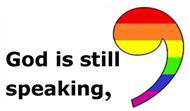 Make a note:Kathy Chapman and Curt Spacht now have two feet in Mason.  That is, Curt has a job in Boston area, and he is moving back from Mississippi, and Kathy is still in MS, but will return as soon as a job appears in this area.  Their house on Emerson Rd in Mason, is nearing completion.  Welcome!Bob Dillberger donated the beautiful desk to the pastor’s office.  His father built this desk, and it adds a perfect touch to the warm, welcoming office.Arthur Rafter is doing well these days, and may need rides.  Check with him.Curt has been in and out of the hospital, with Karin’s persistent care both at home and in hospital. Prayers for Gretchen as she continues to heal, and thanks to the many helping hands of church family and friends.  Stop in for tea/coffee, Gretchen loves the company.Cindy Tibbetts remains in our prayers as she continues to have challenges, and still not able to drive.  Not driving when living in Mason is always a big deal!Thank you to all the food elves who are helping keep the food bin full. Remember to buy extra cereal, peanut butter, and canned fruits to help fill hungry bellies.   Remember to bring items for the Thanksgiving baskets by November 16.Help keep the coffee in our coffee hour…   We use fair trade coffee, and support our coffee hour by selling coffee to you for your home use.  Mason Church RUNS on FAIR TRADE coffee!   Please contact Mark Stroms, 603 305-0023.  It was so nice to see Laila at Old Home Day.  Send mail to Laila Washburn, c/o  Brett Kivela, 7 Will Road, New Ipswich 03071.  Visitors are welcome, it would be good to call first.   878-3065Do you know someone who needs spiritual support or other support, of the pastor and deacons?   Please call, your church family may be able to help.  Leave a confidential message at 603-878-1684Does some of the above sound like it is being repeated?  It is because the concerns continue!  Please feel free to let me know who else needs our prayers and assistance.  michelleAny news items, comments, or things you would like to share:  email Michelle at miscott39@gmail.com or call 878-1680